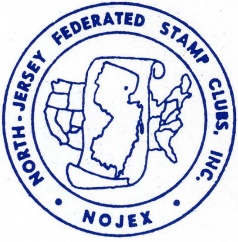 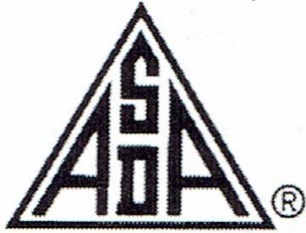 NOJEX & ASDA 2019 STAMP SHOW 	Annual Exhibit of the North New Jersey Federated Stamp Clubs, Inc. APS Chapter 508				In combination with the American Stamp Dealers Association   2019 Prospectus55th Annual Stamp ExhibitionNovember 15,16,17, 2019	EXHIBITION CENTER	EXHIBITION HOURS	ANNUAL CONVENTIONS       Meadowlands Hilton Hotel                                  Friday 10:00 AM - 6:00 PM                         	Canal Zone Study Group	       2 Meadowlands Plaza                                           Saturday 10:00 AM - 6:00                        	 http://www.canalzonestudygroup.com       East Rutherford NJ 07073 	 Sunday 10:00 AM - 3:00 PM 	New Jersey Postal History Society         (844) 306-9178	                Awards Banquet:  Saturday 7:00 P.M	https://www.njpostalhistory.org				GENERAL RULES AND REGULATIONS			       	1.	NOJEX is a World Series of Philately Exhibition.  WSP rules apply.	2.	Signature on the Entry Form constitutes acceptance of these Rules and Regulations.	3.	Every precaution will be taken to safeguard all exhibits against loss or damage while in the care of the committee. However, there shall be no responsibility of any kind attached to the North Jersey Federated Stamp Clubs, Inc., the American Stamp Dealers Association and its committees, officers, board members, employees and members; or to any participating Society or Club; or to the Hotel, its employees or appointees, for any loss or damage to exhibits arising from any cause whatsoever, and exhibitor expressly waives any claim thereof.	4.	Exhibitors desiring insurance must make their own arrangements.	5.	The exhibit, the exhibit description, and the exhibitor’s name will be listed in the NOJEX ASDA Program, unless the 		         exhibit is to be listed anonymously.	6.	Decisions of the Judges Panel is final and I hereby release and agree to hold harmless the judges and the American Philatelic Society, its officers, directors, employees, and representatives from any damages, including but not limited to damages to my reputation or that of my exhibit, suffered or incurred as a result of the judging.ENTRY FORM	7.	Closing date for entries is October 1, 2019. Form should be mailed to Exhibits Chairman:	NOJEX			P.O. Box 171	Rutherford NJ 07070	8.	Submit 6 copies each of the introductory page and a synopsis of the exhibit, exhibitors name excluded, with the Entry 			for use by the Judges.	9.	Submit applicable entry fees with the Entry Form.	10.	Entrants submitting two exhibits for competition shall indicate the preferred one.	11.	Acknowledgment of receipt of Entry will not constitute acceptance.	12.	Notification of acceptance or disallowance will be made no earlier than October 15, 2019.	13.	The Committee reserves the right to limit entrants to one exhibit, to reduce the number of frames requested when over 			subscription occurs, or to refuse any exhibit in whole or part without assigning any reason therefore. All submissions 			for frames disallowed will be returned.THE EXHIBIT	14.	List only one Class for an exhibit.	15.	Maximum number of frames per exhibit is ten.	16.	Exhibits must be mounted on album pages and enclosed in sheet protectors.  Frames hold 16 pages up to 9” wide and 			not exceeding 12” high. FEES	17.	Entry fee per frame varies by Class.	$15.00	General Class	$3.50	Youth Class - Exhibitors under 18	$25.00	One Frame Exhibits18.		Fee for exhibits that will be mailed back must include deposit for U.S. Express, Registered or Priority Insured Mail 			for the declared or stipulated value.  Exhibits will not be returned until sufficient funds are received.  Overpayment will 			be refunded promptly.	19.	Failing to exhibit forfeits the fee.EXHIBIT HANDLING20.   Exhibitors, accompanied by a committee member, may mount and /or dismount their exhibits.  Indicate exhibit-handling preferences on Entry Form.	21.    Exhibits being mailed must arrive no sooner than 10 days before and no later than noon of the day before the exhibition opens.  Send by U.S. Express, Registered or Insured Mail to:	NOJEX	P.O. Box 171	Rutherford NJ 07070	22.	If exhibit will be picked up by other than the owner, written authorization must be provided by entering the agent’s 			name on the appropriate line of the Entry Form.	23.	Mounting will be allowed only between 3:00 pm and 7:00 pm the day before the exhibition opens.	24.	No frame will be opened for dismounting	-  Prior to 3:00 pm on the last day of the exhibition.	-  Until the floor is cleared to the satisfaction of the Security and the Exhibits Committee.	-  Until the exhibitor or authorized agent is present when called.	25.	After dismounting exhibit, exhibitor will proceed to the Checkout Station and sign for receipt of the exhibit.	26.	Award winners not attending the Awards Banquet will receive their awards and certificates at the Checkout Station 			after dismounting their exhibits.JUDGESAPS accredited judges with expertise in as many areas as possible will be impaneled.SPECIAL SERVICESThe Exhibition will include a Bourse of over 40 Dealers.  All activities are at the Meadowlands Hilton Hotel.AWARDSEight levels of award medals (Large Gold, Gold, Large Vermeil, Vermeil, Large Silver, Silver, Silver Bronze, and Bronze) are available to all competitive exhibits that are judged according to national level WSP standards. The only direct competition will be for Grand, Reserve Grand, Section and Special Awards. A Grand Award is awarded at each WSP show, selected from all multi-frame exhibits in competition entered in General Class, as determined by the jury. A Reserve Grand, determined in the same manner, is awarded to the second best exhibit in competition in the show; or, if desired by the show committee, multiple. Special prizes are determined by the jury in accordance with each sponsor’s criteria.  Winner of the NOJEX Grand Award will also receive an invitation to participate in the Champion of Champions competition at the APS Convention.  The one frame competition will be judged independently from WSP competition.EXHIBIT CLASSES1. General Class: All multi-frame exhibits in competition (except Youth) 2. One frame Class: All exhibits of one frame in competition (except Youth) 3. Youth Class: all exhibits by persons less than 22 years old on January 1 of the exhibition year. 4. Noncompetitive/Court of Honor Class NOJEX & ASDA 2019 STAMP SHOW 		Annual Exhibit of the North New Jersey Federated Stamp Clubs, Inc. APS Chapter 508In combination with the American Stamp Dealers Association.Exhibit Entry Form		                      Exhibit Entry Deadline: October 1, 2019Please PrintPERSONAL INFORMATIONMemberships in National Societies with Membership No.………...............................…….....……......…….......……….…….......………...…….......…………....……..............………………………...………...............................…….....……......…….......……….…….......………...…….......…………....……..............………………………...EXHIBIT INFORMATIONPlease enter my exhibit, subject to the NOJEX RULES & REGULATIONS.   I understand that my signature on this Entry Form constitutes acceptance of the Rules and Regulations.Name  ……………………………………………………………………. Date:  ………………………….Signature  ………………………………………………………………… I am under 18 years old and have stated my date of birth below.  This form has been countersigned by a responsible adult.Date of Birth …………….……Countersigned  ……………………………………………………………_ _ _ _ __ _ _ _ _ _ _ _ _ _ _ _ _ _  _ _ _ _  For Committee Use Only  _ _ _ _ _ _  _ _ _ _ _ _ _ _ _ _ _ _ _ _ _ _RECEIPTEXHIBIT WAS PICKED UP BY:   OwnerName  …………………………………………………………………………………… [Please print]Signature ………………………………………………………………………Date ………………….._ _ _ _ __ _ _ _ _ _ _ _ _ _ _ _ _ _ _ _ _ _ _ _ _ _ _ _ __ _ _ _ _ _ _ _ _ _ _ _ _ _ _ _ _    Owner’s Authorized AgentName  …………………………………………………………………………………… [Please print]Signature ……………………………………………………………………… Date …………………...Name ……........………..........................…...............……...........……....………………Address ……………..........…........…….............…..............……………………………City, State, Zip …... . .….…...............…...............………………….………….………Phone …………..........…........….      Email..……............…...............…………List exhibit anonymously in program?Are you exhibiting for the first time in a National Competition?Are you a member of a North Jersey Federated Stamp Club?         Club.  …………………………………….TITLE ………….....................…...........…...............…......………..........…………......Brief Description For Program (25 words or less)….......…........…..........………………..……......…......……..................……………..............…................…..........……....…….................…..……..................……………..............…................…..........……....…….................…..……..................……………..............…................…..........……....…….................…..……..................……………..............…................…..........……....…….................…..Awards Won at WSP or International Exhibitions by This ExhibitAward	Exhibition	Date……..................……………..............…................…..........……....…….................…..……..................……………..............…................…..........……....…….................…..……..................……………..............…................…..........……....…….................…..……..................……………..............…................…..........……....…….................…..……..................……………..............…................…..........……....…….................…..PRELIMINARYEXHIBIT CLASSIFICATIONSSelect and Check One	Cost/Frame1) General Class                                 $ 15.002) One Frame Class                            $ 25.003) Youth Class                                     $ 3.504) Noncompetitive/Court of Honor Class PLEASE SPECIFY EXHIBIT HANDLINGBefore the show, exhibit will be:Mounted by you personallyMounted by this person:NAME. ……………………………………………………Delivered to and mounted by the CommitteeAfter the show, exhibit will be:Dismounted by you personally Dismounted and returned to you by Authorized Agent:NAME. ……………………………………………………Dismounted by the Committee.  Mailed back to you by:___ USPS Express 	___ Priority Insured	___ Registered___  FEDEXFOR EACH EXHIBIT SEND: One Signed Entry Form.Entry Fee, including return postage, if applicable.  Make check payable to NOJEX. Six Copies Each of Exhibit SynopsisExhibit Title PageFor use by the judges.  Omit your name.ENTRY FEE	$ / Frame for Class	$…………	No. Of Frames	  …………	Subtotal	$…………	Return Postage	$…………	TOTAL	$…………SEND ENTRY TOGlenn SpiesP.O. Box 171Rutherford NJN 07070